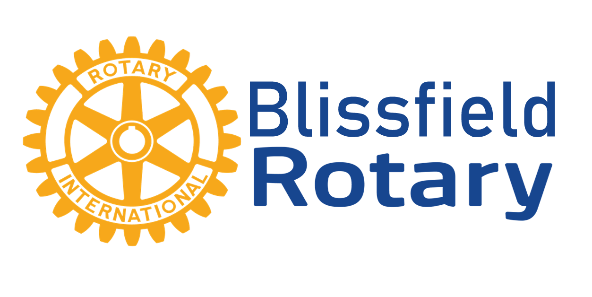 Dear Friend of the Blissfield Rotary Club,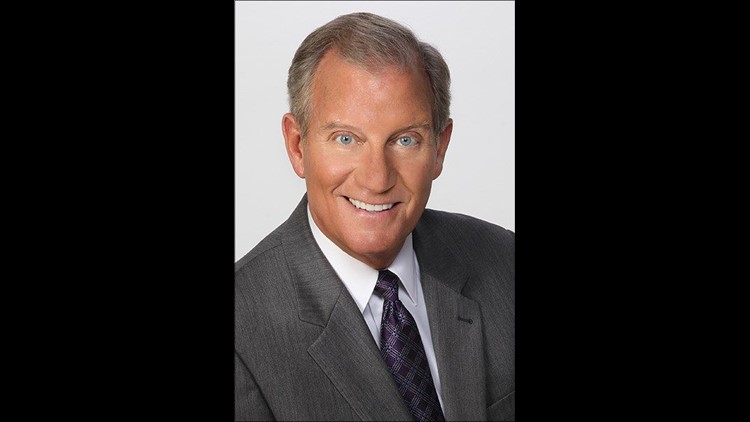 We are excited to announce the details of the 32nd annual Blissfield Rotary Club Auction presented by A and B Railroad! This event will take place on Saturday, March 28, 2020 at the Adrian Armory and Event Center starting at 5:30pm. Jerry Anderson will be returning as our celebrity auctioneer. This magical evening will include cocktails, appetizers, dinner, and dessert. The event features a silent auction, live auction, and various games to participate in!The Blissfield Rotary Club is committed to service to others, our community, and promoting literacy around the globe. To achieve our mission, we seek sponsorship and donations from businesses in our community that share our passion for helping others. The following are some highlights of what we have achieved over the years with the help of your generous sponsorships: Annual Halloween Bonfire with activities for children a local tradition since 1938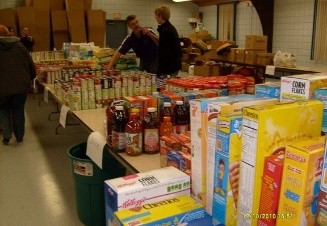 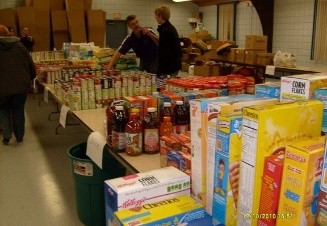 $50,000 to Blissfield Elementary Schools for the BELL lab$30,000 in renovations to the Bliss-Liewert Senior CenterConstruction of an electronic sign to inform citizens of community eventsFood to thousands of people in Lenawee County and Haiti through partnerships with Knights of Columbus and I-92 MinistriesHurricane relief to thousands of families through Hope and Encouragement for Humanity (HEH)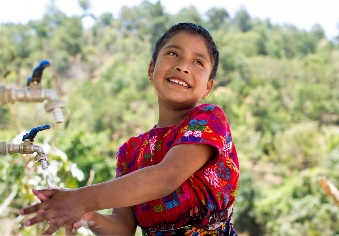 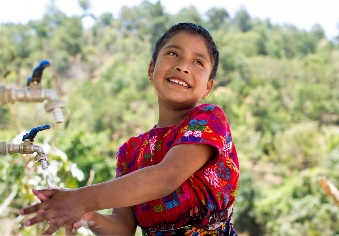 Diesel ambulance purchase in IndiaDental care in Nicaragua$5,000 towards a truck to Hut Outreach serving in HaitiFire truck, two ambulances, and equipment to Puerto VallartaIn-home water filtration systems for families in MexicoThis year’s auction proceeds will be devoted to supporting our Blissfield walking trails project as well as international projects. We are hopeful that you will join us at the auction and/or consider sponsorship or donating to our endeavors this year!Thank you, in advance, for your generosity. We hope to see you at the Auction!Blissfield Rotary ClubFor answers, tickets, or sponsorship opportunities, please contact:Daniel Bailey    517.486.1232    danbaileydc@yahoo.com -or- Jakob Norment    517.745.8275    jakobnorment24@live.comCorporate table inquiries – Chris Mallow    517.486.3379   mallowdds@hotmail.com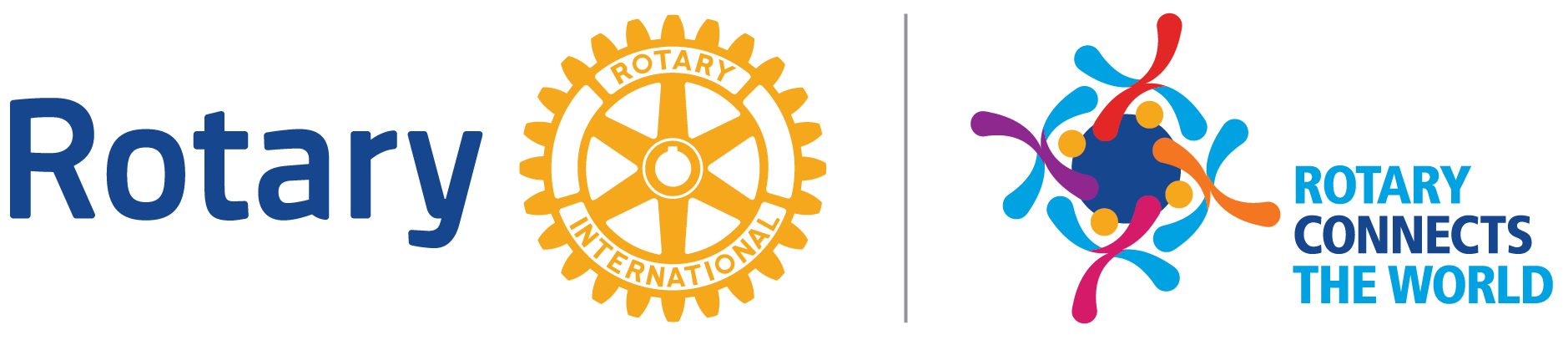 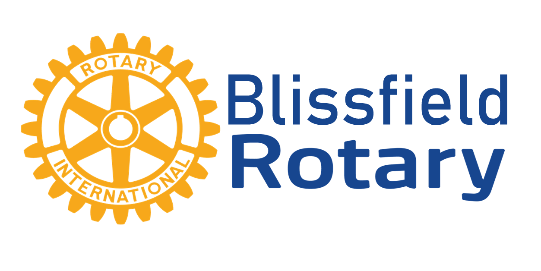 Blissfield Rotary Charity Auctionpresented by A and B Railroad2020 Sponsorship OpportunitiesPresenting Sponsor (exclusive) – $10,000 *Unavailable this year - retained by A&B Railroad!* ‘Presenting Sponsor’ company name & logo included in all advertisementsLogo on social media ad campaign with a target audience of 98,000 peopleSpecial recognition from Jerry Anderson throughout the live auctionSpecial recognition from the Club President during the eventLogo prominently featured in the programLogo prominently featured on the main stage bannerFeatured plaque on a bench along the walking trail in the parkRecognition on our Facebook pageRecognition throughout area Rotary Members (28,000 members)Two reserved corporate tables with seating for 16 guestsRight to retain presenting sponsorship on 1 year continuumPlatinum Sponsor – $5,000Special recognition from the Club President during the eventLogo prominently featured in the programLogo featured on the main stage bannerFeatured plaque on a bench along the walking trail in the parkRecognition on our Facebook pageRecognition throughout area Rotary Members (28,000 members)Two reserved corporate tables with seating for 16 guestsGold Sponsor – $1,500Recognition on our Facebook pageLogo featured in programRecognition from the Club President during the eventTwo reserved corporate tables with seating for 16 guestCorporate Table – $600Corporate logo displayed in programOne reserved table with seating for 8 guestsAuction ItemsWe are always appreciative of items to be auctioned. Our silent auction items range in value from $50 to $500 per item. Our live auction items often bring in upwards of $500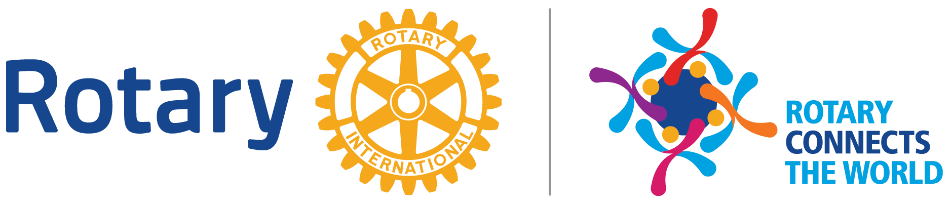 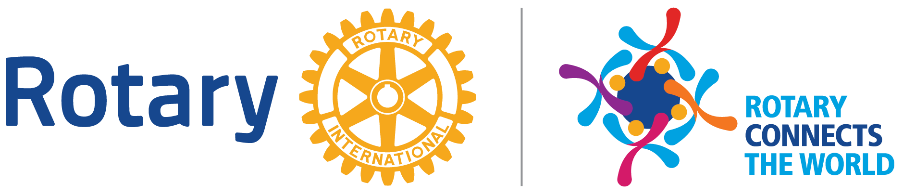 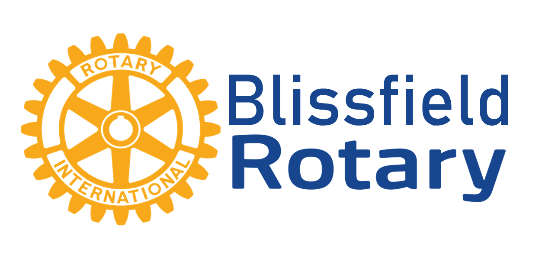 Our company would like to support the work of the Blissfield Rotary Club by serving as a:____ Platinum Sponsor ($5,000)____ Gold Sponsor ($1,500)____ Corporate Sponsor ($600)We would like to provide:____ Auction Item____ Monetary donation to procure “Want list” items to be auctionedSponsor Information:Corporate Name:_______________________________________________________________Contact Name:_________________________________________________________________Email:__________________________________________ Phone:________________________I would like to purchase ____ additional tickets at a price of $75 each for a total of $_______You may provide names for seating purposes at a later date or email Chris Mallow at mallowdds@yahoo.com when knownPlease make checks payable to Blissfield Rotary and mail to PO Box 4, Blissfield, MI 49228